KOMUNIKAT PRASOWYWarszawa, 22.01.2024 r.Zagraj dla Wielkiej Orkiestry Świątecznej Pomocy z centrum handlowym Targówek! Już w niedzielę, 28 stycznia podczas Finału WOŚP odbędzie się 13 edycja ogólnopolskiej akcji bicia rekordu w wiosłowaniu na ergometrze wioślarskim. Celem akcji jest zbiórka pieniędzy, a także promocja wodnych dyscyplin sportowych i polskich Mistrzów sportu. Za pomoc w próbie pobicia rekordu galeria przewidziała specjalne certyfikaty i upominki!Już w niedzielę 28 stycznia odbędzie się 32. Finał Wielkiej Orkiestry Świątecznej Pomocy. Z tej okazji w centrach handlowych 11 polskich miast odbędzie się 14 edycja ogólnopolskiej akcji bicia rekordu w wiosłowaniu na ergometrze wioślarskim. Do zaciętej rywalizacji przystąpią klienci z Bydgoszczy, Gdańska, Gorzowa Wielkopolskiego, Krakowa, Lublina, Łodzi, Poznania, Szczecina, Torunia, Warszawy i Wrocławia. W akcji stolicę po raz kolejny reprezentować będzie centrum handlowe Targówek, które od lat bierze udział w biciu rekordu, a aktywne wsparcie WOŚP na stałe wpisało się do kalendarza aktywności galerii.Mieszkańcy Warszawy spróbują pobić poprzednio ustanowione rekordy. Pojedynek polega na zmobilizowaniu jak największej ilości osób, z których każda pokona dystans 500 metrów. Tegorocznym celem zbiórki jest zakup sprzętu do diagnozowania, monitorowania i rehabilitacji chorób płuc pacjentów na oddziałach pulmonologicznych dla dzieci i dorosłych. Każdy uczestnik otrzyma pamiątkowy certyfikat i słoiczek słodkiego miodu prosto z uli zlokalizowanych na dachu centrum! Dodatkowo, przez cały dzień w centrum handlowym Targówek będzie także odbywać się zbiórka pieniędzy do puszek WOŚP.Przyjdź z rodziną i przyczyń się do zwycięstwa w słusznej sprawie! Zapraszamy już 28 stycznia 
od 10.00 do 18.00. Więcej informacji na temat wydarzenia oraz aktualnej oferty centrum można znaleźć na stronie centrum. Atrium TargówekAtrium Targówek jest jednym z największych obiektów rozrywkowo-handlowych prawobrzeżnej Warszawy. Zajmuje 60 600 mkw. powierzchni handlowej. W zasięgu oddziaływania galerii znajduje się ponad 2 mln mieszkańców Warszawy i okolicznych miejscowości. Oferta centrum to 135 sklepów i lokali usługowych, w tym m.in.: hipermarket Carrefour, salon RTV Euro AGD i 12-salowe Multikino. Wśród głównych najemców galerii handlowej znajdują się takie marki, jak: H&M, Zara, Smyk, Apart, Calzedonia, Ryłko, Stradivarius, Douglas, Hebe, Home&You, Mohito, Carry, Sephora, Ochnik, CCC, Rossmann, McDonalds, Starbucks, Dealz, Pizza Hut Express, Vistula, YES, EMPIK. Dla klientów Atrium Targówek przeznaczono blisko 2 200 miejsc parkingowych.Dodatkowe informacje:Katarzyna DąbrowskaITBC Communicationtel. 512 869 028katarzyna_dabrowska@itbc.pl Społeczna odpowiedzialność biznesuwww.atrium-targowek.pl www.g-cityeu.com        Dołącz do nas!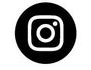 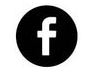 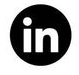 